Приложение № 1 К Положению о региональном конкурсе разработки сценария антикоррупционного квеста «Честный город»                    ЗАЯВКАна участие в региональном конкурсеразработки сценария антикоррупционного квеста    «Честный город»(заполнять только в машиннописной форме)     С условиями, установленными Положением о конкурсе ознакомлен и согласен.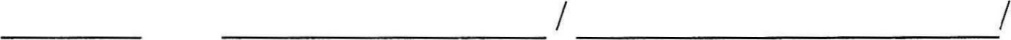 	дата	подпись участника	расшифровка подписи В случае указания в заявке недостоверных Ф.И.О. и контактных данных организаторы конкурса не несут ответственности за последствия Все графы являются обязательными для заполнения.Фамилия, имя и отчествоДата рождения (формат ДД.ММ.ГГ.)Город проживанияОбразовательное учреждение (для обучающихся)Номер  класса (учебной группы)Номинация и название квеста (в соответствии с Положением о конкурсе)Контактный телефонАдрес электронной почты